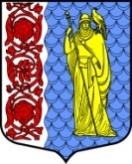 СОВЕТ  ДЕПУТАТОВ МУНИЦИПАЛЬНОГО  ОБРАЗОВАНИЯ  СЛАНЦЕВСКИЙ  МУНИЦИПАЛЬНЫЙ  РАЙОН ЛЕНИНГРАДСКОЙ  ОБЛАСТИР Е Ш Е Н И Е   21.02.2024                                                                                       №  476-рсд                                      Об утверждении Порядка предоставления лицом,замещающим должность главы администрациипо контракту, муниципальную должность, за исключением лица, замещающего муниципальную должность депутатапредставительного органа муниципального образования,копий справок о доходах, расходах, об имуществеи обязательствах имущественного характерас отметкой о приеме в соответствующие органыместного самоуправления  муниципальногообразования Сланцевский муниципальный районЛенинградской области для размещения на официальном сайте  администрациимуниципального образования Сланцевский муниципальный район Ленинградской области в информационно-телекоммуникационнойсети «Интернет» и (или) предоставления этих сведений общероссийским средствам массовой информации для опубликованияВ соответствии с Федеральным законом от 06.10.2003 № 131-ФЗ «Об общих принципах организации местного самоуправления в Российской Федерации», Федеральным законом от 25.12.2008 № 273-ФЗ «О противодействии коррупции», Федеральным законом от 03.12.2012 № 230-ФЗ «О контроле за соответствием расходов лиц, замещающих государственные должности, и иных лиц их доходам», Указом Президента Российской Федерации от 08.07.2013 № 613 «Вопросы противодействия коррупции»,областным законом Ленинградской области от 20.01.2020 № 7-оз «Об отдельных вопросах реализации законодательства в сфере противодействия коррупции гражданами, претендующими на замещение должности главы местной администрации по контракту, муниципальной должности, а также лицами, замещающими указанные должности», совет депутатов муниципального образования Сланцевский муниципальный район Ленинградской области РЕШИЛ:1. Утвердить прилагаемый Порядок предоставления лицом, замещающим должность главы администрации по контракту, муниципальную должность, за исключением лица, замещающего муниципальную должность депутата представительного органа муниципального образования, копий справок о доходах, расходах, об имуществе и обязательствах имущественного характера с отметкой о приеме в соответствующие органы местного самоуправления  муниципального образования Сланцевский муниципальный район Ленинградской области для размещения на официальном сайте муниципального образования Сланцевский муниципальный район Ленинградской области в информационно-телекоммуникационной сети «Интернет» и (или) предоставления этих сведений общероссийским средствам массовой информации для опубликования.       2. Признать утратившим силу решение совета депутатов муниципального образования Сланцевский муниципальный район Ленинградской области:   2.1.  от 25.03.2020 № 84-рсд «Об утверждении Порядка предоставления лицом, замещающим должность главы администрации по контракту,  муниципальную должность, копий справок о доходах,  расходах, об имуществе и обязательствах имущественного характера с отметкой о приеме в соответствующие органы местного самоуправления муниципального образования Сланцевский муниципальный район Ленинградской области в информационно-телекоммуникационной сети «Интернет» и (или) предоставления этих сведений общероссийским средствам массовой информации для опубликования".   2.2.  от 17.02.2021 № 178-рсд «О внесении изменений в решение совета депутатов Сланцевского муниципального района от 25.03.2020 № 84-рсд «Об утверждении Порядка предоставления лицом, замещающим должность главы администрации по контракту,  муниципальную должность, копий справок о доходах,  расходах, об имуществе и обязательствах имущественного характера с отметкой о приеме в соответствующие органы местного самоуправления муниципального образования Сланцевский муниципальный район Ленинградской области в информационно-телекоммуникационной сети «Интернет» и (или) предоставления этих сведений общероссийским средствам массовой информации для опубликования».        	3. Опубликовать решение в приложении  к газете «Знамя труда» и на официальном сайте  администрации муниципального образования Сланцевский муниципальный район  Ленинградской области.4. Решение вступает в силу на следующий день после дня его опубликования.5. Контроль за исполнением возложить на постоянную комиссию совета депутатов по законности, правопорядку и соблюдению регламента. Глава муниципального образования                                           В.В.КравченкоУТВЕРЖДЕНрешением совета депутатовмуниципального образованияСланцевский муниципальный районот  21.02. 2024  №  476-рсд (приложение) ПОРЯДОКпредоставления лицом,замещающим должность главы администрациипо контракту, муниципальную должность, за исключением лица, замещающего муниципальную должность депутата представительного органа муниципального образования, копий справок о доходах,  расходах, об имуществе и обязательствах имущественного характерас отметкой о приеме в соответствующие органы местного самоуправления  муниципального образования Сланцевский муниципальный районЛенинградской области для размещения на официальномсайте  администрации муниципального образования Сланцевский муниципальный район Ленинградской области в информационно-телекоммуникационной сети «Интернет» и (или)  предоставления этих сведений общероссийским средствам массовой информации для опубликования1. Настоящий Порядок предоставления лицом, замещающим должность главы администрации по контракту, муниципальную должность, за исключением лица, замещающего муниципальную должность депутата представительного органа муниципального образования, копий справок о доходах, расходах, об имуществе и обязательствах имущественного характера с отметкой о приеме в соответствующие органы местного самоуправления  муниципального образования Сланцевский муниципальный район Ленинградской области для размещения на официальном сайте  администрации муниципального образования Сланцевский муниципальный район Ленинградской области в информационно-телекоммуникационной сети «Интернет» (далее - официальный сайт) и (или) предоставления этих сведений общероссийским средствам массовой информации для опубликования (далее – Порядок) разработан  в соответствии с Федеральным законом от 25.12.2008 № 273-ФЗ «О противодействии коррупции», Федеральным законом от 03.12.2012 № 230-ФЗ «О контроле за соответствием расходов лиц, замещающих государственные должности, и иных лиц их доходам», Федеральным законом от 06.10.2003 № 131-ФЗ «Об общих принципах организации местного самоуправления в Российской Федерации», областным законом Ленинградской области от 20.01.2020 № 7-оз «Об отдельных вопросах реализации законодательства в сфере противодействия коррупции гражданами, претендующими на замещение должности главы местной администрации по контракту, муниципальной должности, а также лицами, замещающими указанные должности», уставом муниципального образования Сланцевский муниципальный район Ленинградской области и устанавливает порядок предоставления лицом, замещающим должность главы администрации по контракту, муниципальную должность, за исключением лица, замещающего муниципальную должность депутата представительного органа муниципального образования, копий справок о доходах, расходах, об имуществе и обязательствах имущественного характера с отметкой о приеме в соответствующие органы местного самоуправления  муниципального образования Сланцевский муниципальный район Ленинградской области для размещения на официальном сайте  и (или) предоставления этих сведений общероссийским средствам массовой информации для опубликования (далее - размещение на официальном сайте, предоставление СМИ).2. Лицо, замещающее должность главы администрации по контракту, представляет специалисту по кадровым вопросам администрации  Сланцевского муниципального района копии справок о доходах, расходах, об имуществе и обязательствах имущественного характера с отметкой о приеме государственным органом Ленинградской области по профилактике коррупционных и иных правонарушений не позднее 30 апреля года, следующего за отчетным, для размещения на официальном сайте и (или) предоставления СМИ.3. Лицо, замещающее муниципальную должность, за исключением лица, замещающего муниципальную должность депутата представительного органа муниципального образования, представляет в аппарат совета депутатов муниципального образования Сланцевский муниципальный район Ленинградской области копии справок о доходах, расходах, об имуществе и обязательствах имущественного характера с отметкой о приеме государственным органом Ленинградской области по профилактике коррупционных и иных правонарушений не позднее 30 апреля года, следующего за отчетным, для размещения на официальном сайте и (или) предоставления СМИ.4. На официальном сайте размещаются и (или) предоставляются СМИ следующие сведения о доходах, расходах, об имуществе и обязательствах имущественного характера, представленных лицом, замещающим должность главы администрации по контракту, муниципальную должность, за исключением лица, замещающего муниципальную должность депутата представительного органа муниципального образования  Сланцевский муниципальный район Ленинградской области:а) перечень объектов недвижимого имущества, принадлежащих лицу, замещающему должность главы администрации по контракту, муниципальную должность, за исключением лица, замещающего муниципальную должность депутата представительного органа муниципального образования Сланцевский муниципальный район Ленинградской области, его супруге (супругу) и несовершеннолетним детям на праве собственности или находящихся в их пользовании, с указанием вида, площади и страны расположения каждого из таких объектов;б) перечень транспортных средств с указанием вида и марки, принадлежащих на праве собственности лицу, замещающему должность главы администрации по контракту, муниципальную должность, за исключением лица, замещающего муниципальную должность депутата представительного органа муниципального образования  Сланцевский муниципальный район Ленинградской области, его супруге (супругу) и несовершеннолетним детям;в) декларированный годовой доход лица, замещающего должность главы администрации по контракту, муниципальную должность, за исключением лица, замещающего муниципальную должность депутата представительного органа муниципального образования Сланцевский муниципальный район Ленинградской области, его супруги (супруга) и несовершеннолетних детей;г) сведения об источниках получения средств, за счет которых совершены сделки (совершена сделка) по приобретению земельного участка, иного объекта недвижимого имущества, транспортного средства, ценных бумаг, долей участия, паев в уставных (складочных) капиталах организаций, цифровых финансовых активов, цифровой валюты, если общая сумма таких сделок превышает общий доход лица, замещающего должность главы администрации по контракту, муниципальную должность,  за исключением лица, замещающего муниципальную должность депутата представительного органа муниципального образования Сланцевский муниципальный район Ленинградской области, и его супруги (супруга) за три последних года, предшествующих отчетному периоду.5. В размещаемых на официальном сайте и предоставляемых СМИ сведениях о доходах, расходах, об имуществе и обязательствах имущественного характера запрещается указывать:а) иные сведения, кроме указанных в пункте 4 настоящего Порядка;б) персональные данные супруги (супруга), детей и иных членов семьи лица, замещающего должность главы администрации по контракту, муниципальную должность, за исключением лица, замещающего муниципальную должность депутата представительного органа муниципального образования  Сланцевский муниципальный район Ленинградской области;в) данные, позволяющие определить место жительства, почтовый адрес, телефон и иные индивидуальные средства коммуникации лица, замещающего должность главы администрации по контракту, муниципальную должность, за исключением лица, замещающего муниципальную должность депутата представительного органа муниципального образования  Сланцевский муниципальный район Ленинградской области, его супруги (супруга), детей и иных членов семьи;г) данные, позволяющие определить местонахождение объектов недвижимого имущества, принадлежащих лицу, замещающему должность главы администрации по контракту, муниципальную должность, за исключением лица, замещающего муниципальную должность депутата представительного органа муниципального образования  Сланцевский муниципальный район Ленинградской области, его супруге (супругу), детям, иным членам семьи на праве собственности или находящихся в их пользовании;д) информацию, отнесенную к государственной тайне или являющуюся конфиденциальной.6. Сведения, указанные в пункте 4 настоящего Порядка, размещаются на официальном сайте и (или) предоставляются СМИ по форме согласно приложению к настоящему Порядку. Заполнение формы на основании представленных лицом, замещающим должность главы администрации по контракту, муниципальную должность, за исключением лица, замещающего муниципальную должность депутата представительного органа муниципального образования Сланцевский муниципальный район Ленинградской области копий справок о доходах, расходах, об имуществе и обязательствах имущественного характера с отметкой о приеме государственным органом Ленинградской области по профилактике коррупционных и иных правонарушений осуществляется должностными лицами органов местного самоуправления муниципального образования Сланцевский муниципальный район.Сведения, указанные в пункте 4 настоящего Порядка, размещаются на официальном сайте и находятся на данном сайте весь период замещения лицом должности главы администрации по контракту, муниципальной должности, за исключением лица, замещающего муниципальную должность депутата представительного органа муниципального образования и ежегодно обновляются в течение 14 рабочих дней со дня истечения срока, установленного для их подачи.По истечении срока, установленного для размещения сведений о доходах, расходах, об имуществе и обязательствах имущественного характера, предоставленных лицом, замещающим должность главы администрации по контракту, муниципальную должность, за исключением лица, замещающего муниципальную должность депутата представительного органа муниципального образования Сланцевский муниципальный район Ленинградской области на официальном сайте копии справок  о доходах, расходах, об имуществе и обязательствах имущественного характера подлежат возврату лицу, замещающему должность главы администрации по контракту, муниципальную должность, за исключением лица, замещающего муниципальную должность депутата представительного органа муниципального образования  в срок, не превышающий 5 рабочих дней.7. Размещение на официальном сайте сведений, указанных в пункте 4 настоящего Порядка, предоставленных лицом, замещающим должность главы администрации по контракту обеспечивается специалистом по кадровым вопросам администрации  Сланцевского муниципального района Ленинградской области(далее – должностное лицо).Размещение на официальном сайте сведений, указанных в пункте 4 настоящего Порядка, предоставленных лицом, замещающим муниципальную должность, за исключением лица, замещающего муниципальную должность депутата представительного органа муниципального образования, обеспечивается должностным лицом аппарата совета депутатов муниципального образования Сланцевского муниципального района Ленинградской области (далее – должностное лицо).8. Должностное лицо органа местного самоуправления муниципального образования Сланцевский муниципальный район Ленинградской области, ответственное за размещение на официальном сайте сведений, указанных в пункте 4 настоящего Порядка:а) в течение трех рабочих дней со дня поступления запроса от общероссийского средства массовой информации сообщают о нем лицу, замещающему должность главы администрации по контракту, муниципальную должность, за исключением лица, замещающего муниципальную должность депутата представительного органа муниципального образования Сланцевский муниципальный район Ленинградской области, в отношении которого поступил запрос;б) в течение семи рабочих дней со дня поступления запроса от общероссийского средства массовой информации обеспечивают предоставление ему сведений, указанных в пункте 4 настоящего порядка, в том случае, если запрашиваемые сведения отсутствуют на официальном сайте.9. Лицо, замещающее должность главы администрации по контракту,  муниципальную должность, за исключением лица, замещающего муниципальную должность депутата представительного органа муниципального образования, в отношении которого поступил запрос от общероссийского средства массовой информации обязано в течение трех рабочих дней со дня поступления запроса от общероссийского средства массовой информации представить должностному лицу органа местного самоуправления муниципального образования Сланцевский муниципальный район Ленинградской области, ответственному за размещение на официальном сайте сведений, указанных в пункте 4 настоящего Порядка, копии справок о доходах, расходах, об имуществе и обязательствах имущественного характера, в том случае, если запрашиваемые сведения отсутствуют на официальном сайте.10. Должностные лица, ответственные за размещение и представление указанных в пункте 4 сведений, несут в соответствии с законодательством Российской Федерации ответственность за несоблюдение настоящего порядка, а также за разглашение сведений, отнесенных к государственной тайне или являющихся конфиденциальными.Приложениек Порядку предоставления лицом, замещающим должность главы администрациипо контракту, муниципальную должность, за исключением лица,замещающего муниципальную должность депутата представительного органамуниципального образования, копий справок о доходах, расходах, об имуществеи обязательствах имущественного характера с отметкой о приеме в соответствующие органыместного самоуправления  муниципального образования Сланцевский муниципальный район Ленинградской области для размещения на официальном сайте муниципального образования Сланцевский муниципальный район Ленинградской области в информационно-телекоммуникационной сети «Интернет» и (или)  предоставления этих сведений общероссийским средствам массовой информации для опубликования, утвержденное  решениемсовета депутатов Сланцевского  муниципального районаот  21.02.2024  № 476-рсдСВЕДЕНИЯо доходах, расходах, об имуществе и обязательствахимущественного характера за период с 1 января 20__ годапо 31 декабря 20__ годаN п/пФамилия и инициалы лица, чьи сведения размещаютсяДолжностьОбъекты недвижимости, находящиеся в собственностиОбъекты недвижимости, находящиеся в собственностиОбъекты недвижимости, находящиеся в собственностиОбъекты недвижимости, находящиеся в собственностиОбъекты недвижимости, находящиеся в пользованииОбъекты недвижимости, находящиеся в пользованииОбъекты недвижимости, находящиеся в пользованииТранспортные средства (вид, марка)Декларированный годовой доход (руб.)Сведения об источниках получения средств, за счет которых совершены сделки (совершена сделка <1> (вид приобретенного имущества, источники)N п/пФамилия и инициалы лица, чьи сведения размещаютсяДолжностьвид объектавид собственностиплощадь (кв. м)страна расположениявид объектаплощадь (кв. м)страна расположенияТранспортные средства (вид, марка)Декларированный годовой доход (руб.)Сведения об источниках получения средств, за счет которых совершены сделки (совершена сделка <1> (вид приобретенного имущества, источники)11Супруг (супруга)несовершен.ребенок